Васенко Ольга Игоревна, классный руководитель МОУ «Инженерная школа города Комсомольска-на-Амуре»1.В 2004 году окончила Комсомольский-на-Амуре Государственный педагогический университет.2.В МОУ ИШ работает с 2019 года.3.Назначена на должность классного руководителя в 2004 году.4.В своих учениках хочет воспитать успешность, человеколюбие.5.Ее девиз: «Сейчас самое время».«Классный руководитель – это тот, кто любит детей, принимает их, проживает с ними моменты, радуется и радует, растит в ребенке человека», - считает Ольга Игоревна.Приоритетное направление в воспитательной работе с классом - духовно-нравственное. Развитие Soft Skills.Здесь Вы можете познакомиться с разработками (описанием системы работы) Васенко О.И.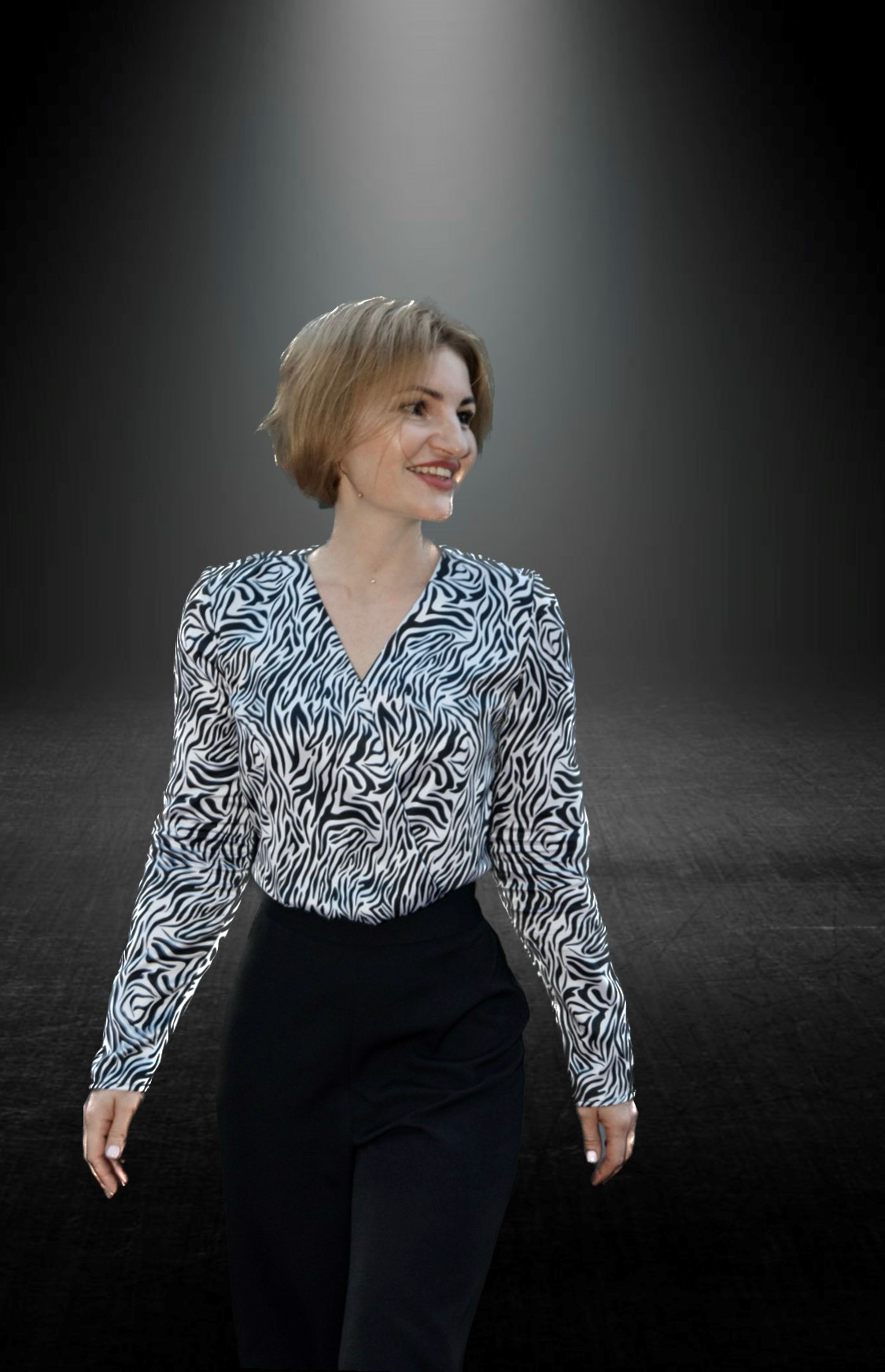 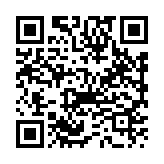 